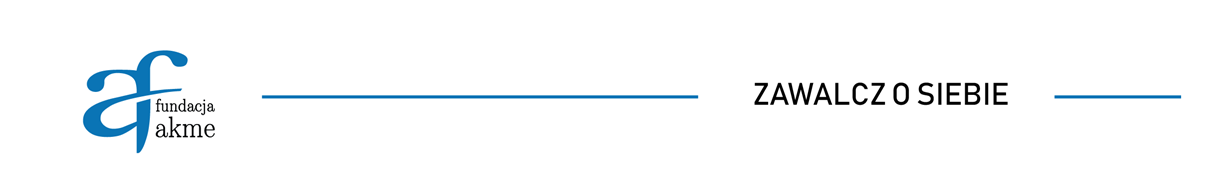 HARMONOGRAM REALIZACJI ZADAŃ MERYTORYCZNYCHNazwa beneficjenta: Fundacja AKMENr projektu: RPLD.09.01.01-10-B064/19 Forma wsparciaTermin realizacjiLiczba uczestników/czekMiejsce realizacjiIndywidualne Spotkania z Psychologiem w ramach IŚR01.07.2021 r.Godz. 9:00 – 15:0005.07.2021 r.  Godz. 9:00 – 15:006 osóbOrla 23ŁódźIndywidualne Doradztwo Zawodowe w ramach IŚR01.07.2021 r. Godz. 8:00 – 14:0015:00 18:0005.07.2021 r. Godz. 8:00 – 14:0015:00 – 18:006 osóbOrla 23ŁódźTreningi Kompetencji Społecznych13,14,15,16,17,19.07.2021rGodz. 8:00 – 13:0010 osóbOrla 23,ŁódźIndywidualne poradnictwo zawodowe01.07.2021 r.Godz. 8:00 – 14:0015:00 – 18:0002.07.2021 r.11:00 14:0015:00 – 18:0003.07.2021 r.8:00 – 14:0015:00 – 18:0006.07.2021 r.8:00 – 14:0015:00 – 18:0007.07.2021 r.8:00 – 14:0015:00 – 18:0008.07.2021 r.8:00 – 14:0015:00 – 18:0009.07.2021 r.8:00 – 14:0015:00 – 18:0010 osóbOrla 23, ŁódźIndywidualne poradnictwo psychologiczne02.07.2021 r.Godz. 8:00 – 10:0003.07.2021 r. Godz. 8:00 – 10:0006.07.2021 r.Godz. 8:00 – 14:0015:00 – 19:0008.07.2021 r.Godz. 8:00 – 14:0015:00 – 19:0013.07.2021 r.14:00 – 16:0014.07.2021 r.14:00 16:007 osóbOrla 23 ŁódźIndywidualne poradnictwo prawne i obywatelskie07.07.2021 r.Godz. 8:00 – 14:0009.07.2021 r.8:00 – 14:0015:00 – 18:0012.07.2021 r.14:00 – 17:00 13.07.2021 r.14:00 – 17:0014.07.2021 r.14:00 – 17:0015.07.2021 r.14:00 – 17:0016.07.2021 r.14:00 – 17:00                 10 osób     Ul. Orla 23, ŁódźSzkolenia zawodowe21,22,23,24,26,27,28,29,30,31.07.2021rGodz. 8:00 – 16:0010 osóbOrla 23 ŁódźPośrednictwo pracy01.07.2021 r.Godz.17:00 – 20:0016:30 – 20:3002.07.2021Godz.10:00 – 13:0014:00 – 17:0017:00 – 19:0016:30 – 20:3003.07.2021 r.8:00 – 14:0010:00 – 13:0015:00 - 18:0014:00 – 16:0017:00 – 19:0005.07.2021 r.16:30 – 20:3017:00 – 20:0006.07.2021 r.17:00 19:0007.07.2021 r.8:00 – 12:0012:00 – 14:0015:00 – 18:0009.07.2021 r8:00 – 11:0011:00 – 14:0016:00 – 19:0015:00 - 20:0010.07.2021 r. 8:00 – 13:008:00 – 13:008:00 – 14:0014:00 – 19:0014:00 – 19:0015:00 18:0012.07.2021 r.8:00 – 10:0010:00 – 12:0014:00 – 17:0016:00 – 18:0017:00 – 20:0013.07.2021 r.16:00 – 19:0017:00 – 20:0014.07.2021 r.16:00 – 18:0017:00 – 20:0015.07.2021 r.17:00 – 20:0018:00 – 20:0016.07.2021 r.17:00 – 19:0017:00 – 19:0017.07.2021 r.8:00 – 11:008:00 – 11:008:00 – 13:0014:00 – 19:0019.07.2021 r.17:00 – 19:0020.07.2021.r.18:00 – 20:0022.07.2021 r.17:00 – 20:0023.07.2021 r. 17:00 – 20:0024.07.2021 r. 8:00 – 11:008:00 – 13:0014:00 – 19:0026.07.2021 r.17:00 – 19:0029.07.2021 r.16:30 – 18:3031.07.2021 r.8:00 – 10:008:00 – 10:0014:00 – 19:0036 osóbOrla 23/3 ŁódźSłowackiego 11, Bełchatów